Нужно быть заметным на дороге или о  значении  фликеров  в обеспечении безопасности детей на дорогах.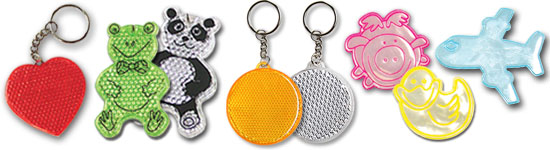 Многие дорожно-транспортные происходят в темное время суток, когда видимость на некоторых участках проезжей части может быть ограничена. И жертв можно было бы избежать, если бы каждый пешеход, осознавая свою ответственность, заботился о том, чтобы на дороге было заметно его самого и его ребенка. Ношение фликеров (они же - ретрофлекторы, ретроотражатели, катафоты, световозвращатели, фликеры) наиболее актуально в осенне-зимний период, когда возрастает риск быть незамеченным на дороге в темное время суток. Поэтому стоит позаботиться о собственной безопасности и безопасности своего ребенка и приобрести  фликеры.Фликеры – это светоотражающие элементы, которые понравятся вам и вашим детям. Веселые и яркие наклейки, браслеты, маленькие значки, отражающие свет фар, можно разместить на руке ребенка, куртке, джинсах или рюкзаке. Пешеход с фликером заметен автомобилисту в темное время суток с расстояния до 400 метров.В странах, где принят закон об обязательном ношении светоотражателей, таких как Финляндия, Белоруссия, количество ДТП с участием пешеходов в темное время суток действительно сократилось. Фликеры на одежде снижают риск наезда на пешехода в темное время суток в 6-8 раз!В пределах города скорость автомобиля не должна превышать 60 км/ч, но очень часто водители забывают об этом. Поэтому возьмем для примера скорость автомобиля за пределами населенного пункта - 90 километров в час. При такой скорости за одну секунду машина проезжает 36 метров. Без фликеров пешеход на дороге становится заметным на расстоянии не более 70 метров. Это означает, что для того, чтобы остановиться водителю нужно менее двух секунд. Не каждый человек за рулем успеет среагировать. Если световозвращатель виден за 400 метров, то машина при той же скорости преодолеет это расстояние за 11 секунд. И этого уже достаточно, чтобы водитель успел правильно среагировать на появление человека на дороге.Работа "дорожного амулета" основана на простом физическом явлении. Отражатель представляет собой устройство или поверхность, которая способна в темноте отражать свет обратно к своему источнику с минимальным рассеянием света. Фликеры обладают высокой яркостью и отражающей способностью, за счет этого безопасность носителя обеспечивается высокой видимостью одежды. Светоотражатель визуально сигнализирует водителю о человеке на темной дороге, когда тот освещен светом автомобильных фар. Водитель заранее, издалека видит пешехода и направление его перемещения, и может вовремя затормозить или объехать его.Как носить фликер?Световозвращатели можно носить на запястье или предплечье, на сумке, крепить на велосипед – словом, в любое удобное место. Можно комбинировать их между собой и надеть сразу несколько. Все фликеры легко надеваются и надежно фиксируются.Чтобы сделать свой "маяк" долговечнее, не стоит подвергать его сильным механическим повреждениям, сгибать и разгибать его в разные стороны, соскребать отражающую поверхность.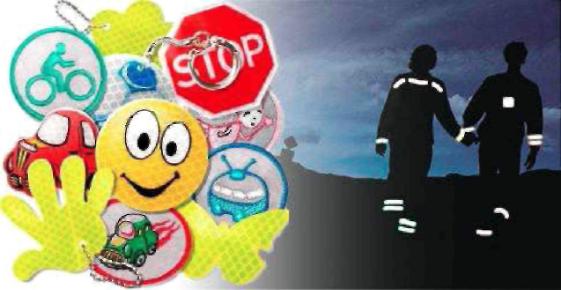 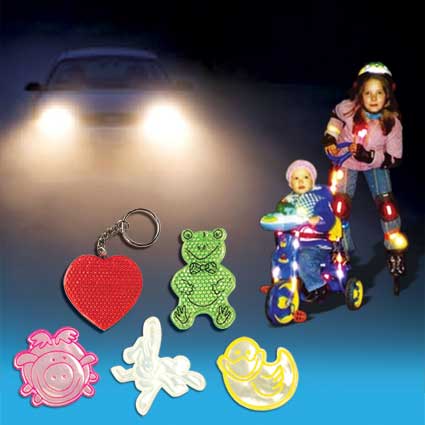 